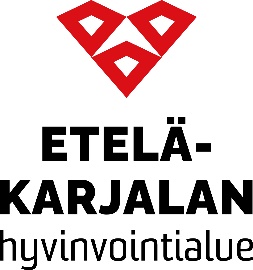 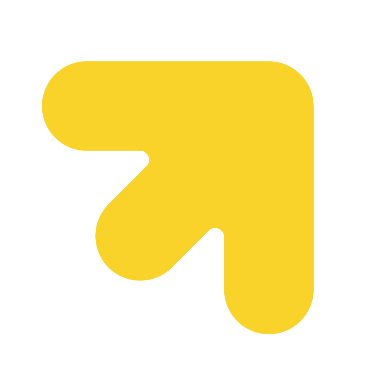 KARSASTUSLEIKKAUSLeikkauksen jälkeen näöntarkkuus voi olla epätarkka muutaman päivän ajan. Silmässä voi myös olla roskan tunnetta ja silmä on usein punainen verenpurkaumasta johtuen. Verenpurkauma häviää itsestään 2-4 viikossa, mutta silmä voi punoittaa kuukausien ajan.Silmien puhdistus ja silmätipatKäsien pesun jälkeen silmäluomet puhdistetaan tarvittaessa pyyhkimällä luomet ulkonurkasta sisänurkkaan päin puhtaaseen veteen kostutetulla pumpulilla (aamuin illoin ja aina tarvittaessa).Silmätippa tulisi tiputtaa luomiraon sisään alaluomea raottamalla riittävän korkealta siten, että tippapullon kärki ei osu silmäripsiin.Oftan Dexa-Chlora silmätippoja tiputetaan lääkärin antaman ohjeen mukaan 10-14 päivän ajan.Peseytyminen, saunominen tai kylpeminenVoitte peseytyä normaalisti. Kahden viikon kuluttua voitte mennä saunaan ja uimaan. Leikattuun silmään voi tulla ärsytystä esim. saunan kuumuudessa tai ulkona tuulessa. Silmän lievä ärtyminen ei kuitenkaan aiheuta mitään pysyvää haittavaikutusta leikkaustulokseen.SilmälasitVoitte käyttää omia silmälasejanne normaalisti, poikkeuksena kuitenkin ns. prismalasit. Lapselle määrätty peittohoito on aiheellinen myös toimenpiteen jälkeen, lääkärin antaman ohjeen mukaan.Töihin, kouluun tai päivähoitoonSairausloma on 1-3 viikkoa tapauksesta riippuen. Kouluun tai päivähoitoon voi mennä noin viikon kuluttua toimenpiteestä. Liikuntaa voitte harrastaa 2-3 viikon kuluttua toimenpiteestä tilanteesta riippuen.Muuta huomioitavaaVoitte tehdä tavanomaiset kevyet kotitoimet ja kantaa esimerkiksi kauppakasseja kuten ennenkin. Voitte lukea ja katsella TV:tä, mikäli silmä ei kipeydy. Voitte ulkoilla voinnin mukaan. Leikattua silmää ei saa painella tai hieroa kuukauteen.Jos näkö heikkenee, silmä kipeytyy, tulee valonaraksi tai mikäli silmän katsesuunnassa tapahtuu huomattava muutos kotihoidon aikana soittakaa  välittömästi:Etelä-Karjalan keskussairaalan silmäyksikkö puhelinvaihde  05-352 6000  arkisin klo 8-15 tai muuna aikana päivystysapu 116117Jälkitarkastus 1.___________________________	 2. __________________________Etelä-Karjalan hyvinvointialueSilmäyksikköValto Käkelän katu 153130 LappeenrantaVaihde 05 352 000Faksi 05 352 7800etunimi.sukunimi@ekhva.fiwww.ekhva.fi
